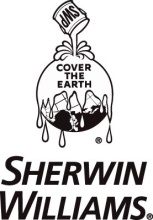 Quik dryLatex PrimerQuik dryLatex PrimerINTERIOR/EXTERIOR LATEX Stain Blocking PrimerINTERIOR/EXTERIOR LATEX Stain Blocking PrimerINTERIOR/EXTERIOR LATEX Stain Blocking PrimerINTERIOR/EXTERIOR LATEX Stain Blocking PrimerINTERIOR/EXTERIOR LATEX Stain Blocking PrimerБыстросохнущая латексная блокирующая грунтовка для внутренних/ наружных работВ51W08670Быстросохнущая латексная блокирующая грунтовка для внутренних/ наружных работВ51W08670Быстросохнущая латексная блокирующая грунтовка для внутренних/ наружных работВ51W08670Основные преимуществаУниверсальная грунтовка для внутренних и наружных работВысыхает в течение часа, после чего можно наносить финишное покрытиеБлагодаря водной формуле, покрытие экологично и легко моется мыльным растворомЭффективно блокирует пятна от цветных карандашей, перманентных маркеров, карандаша, горчицы, кетчупа и чаяМожно использовать для грунтования неокрашенных и ранее окрашенных поверхностей из гипсокартона, дерева, каменной/ кирпичной кладки и  штукатурки Колеруется или используется в готовом цветеИспользуется по:ДеревуФанереКаменной/ кирпичной кладке (pH 6-9)Штукатурке (pH 6-9)Цементу (pH 6-9)АлюминиюГальванизированному/ оцинкованному металлуРанее окрашенным поверхностямОсновные преимуществаУниверсальная грунтовка для внутренних и наружных работВысыхает в течение часа, после чего можно наносить финишное покрытиеБлагодаря водной формуле, покрытие экологично и легко моется мыльным растворомЭффективно блокирует пятна от цветных карандашей, перманентных маркеров, карандаша, горчицы, кетчупа и чаяМожно использовать для грунтования неокрашенных и ранее окрашенных поверхностей из гипсокартона, дерева, каменной/ кирпичной кладки и  штукатурки Колеруется или используется в готовом цветеИспользуется по:ДеревуФанереКаменной/ кирпичной кладке (pH 6-9)Штукатурке (pH 6-9)Цементу (pH 6-9)АлюминиюГальванизированному/ оцинкованному металлуРанее окрашенным поверхностямХАРАКТЕРИСТИКИЛетучие органические соединения (без учета летучих компонентов растворителей):	<50 г/л; <0.42 фунт/галл.При наружных работах, финишное покрытие (латексное/ масляное) должно быть нанесено в течение 14 дней.Грунтование отдельных участков может привести к тому, что финишное покрытие ляжет на поверхность неравномерно. Чтобы этого избежать, рекомендуется загрунтовать всю поверхность, а не отдельные участки.ПОДГОТОВКА ПОВЕРХНОСТИОчистить поверхность с помощью подходящего очистителя; тщательно промыть водой и дать поверхности высохнуть. Соскоблить или зачистить шкуркой старую отслоившуюся или потрескавшуюся краску. Глянцевые поверхности обработать наждачной бумагой до матового оттенка. ГипсокартонОбработать трещины и отверстия с помощью отделочной замазки/ шпатлевки и отшлифовать до гладкого состояния. Составы для герметизации швов должны быть выдержаны до затвердевания и отшлифованы до гладкого состояния. Удалить всю пыль, образовавшуюся при зачистке поверхности.Кирпичная/ каменная кладкаВсе новые поверхности должны быть выдержаны в соответствии с рекомендациями производителя – обычно в течение 30 суток. Удалить все выделения и реагенты. Поверхность должна быть сухой. Уровень влажность должен быть 15% или ниже. Уровень pH должен быть от 6 до 9. Необработанные шероховатые поверхности могут быть зашпаклеваны до гладкого состояния. Если процесс окраски не может быть задержан на 30 суток, дать поверхности затвердеть в течение 7 суток, а затем покрыть ее грунтовкой для кирпичной/каменной кладки Loxon Concrete & Masonry Primer.ПОДГОТОВКА ПОВЕРХНОСТИОчистить поверхность с помощью подходящего очистителя; тщательно промыть водой и дать поверхности высохнуть. Соскоблить или зачистить шкуркой старую отслоившуюся или потрескавшуюся краску. Глянцевые поверхности обработать наждачной бумагой до матового оттенка. ГипсокартонОбработать трещины и отверстия с помощью отделочной замазки/ шпатлевки и отшлифовать до гладкого состояния. Составы для герметизации швов должны быть выдержаны до затвердевания и отшлифованы до гладкого состояния. Удалить всю пыль, образовавшуюся при зачистке поверхности.Кирпичная/ каменная кладкаВсе новые поверхности должны быть выдержаны в соответствии с рекомендациями производителя – обычно в течение 30 суток. Удалить все выделения и реагенты. Поверхность должна быть сухой. Уровень влажность должен быть 15% или ниже. Уровень pH должен быть от 6 до 9. Необработанные шероховатые поверхности могут быть зашпаклеваны до гладкого состояния. Если процесс окраски не может быть задержан на 30 суток, дать поверхности затвердеть в течение 7 суток, а затем покрыть ее грунтовкой для кирпичной/каменной кладки Loxon Concrete & Masonry Primer.Quik dryLatex PrimerQuik dryLatex PrimerINTERIOR/EXTERIOR LATEX Stain Blocking PrimerINTERIOR/EXTERIOR LATEX Stain Blocking PrimerINTERIOR/EXTERIOR LATEX Stain Blocking PrimerINTERIOR/EXTERIOR LATEX Stain Blocking PrimerБыстросохнущая латексная блокирующая  грунтовка для внутренних/ наружных работВ51W08670Быстросохнущая латексная блокирующая  грунтовка для внутренних/ наружных работВ51W08670ПОДГОТОВКА ПОВЕРХНОСТИШтукатурка - Штукатурка должна быть выдержанной (обычно в течение 30 дней) и твердой. Если покраску нельзя отложить, дать поверхности высохнуть 7 дней и загрунтовать при помощи Loxon Concrete Masonry Primer. Мягкую, пористую или крошащуюся штукатурку следует обработать раствором, составленным из 1 пинты (0.47 л) хозяйственного уксуса и 1 галлона (3.785 л) воды. Повторять обработку пока поверхность не затвердеет, затем промыть ее чистой водой и высушить. Дерево & Фанера– Зачистить все наружные поверхности до свежей древесины. Обработать все отверстия и дефекты поверхности филером для дерева или шпатлевкой. Зачистить до гладкого состояния. Плесень - Удалить плесень перед покраской с помощью раствора, составленного из 1 части жидкого отбеливающего средства и 3 частей воды. Нанести раствор и отскрести заплесневевший участок. Оставить раствор на поверхности в течение 10 мин. Затем тщательно промыть поверхность водой и дать ей высохнуть перед покраской. Во время работы использовать защитные очки, водонепроницаемые перчатки и защитную спецодежду. Быстро смыть раствор при попадании его на кожу. Не добавлять в раствор отбеливателя в воде какие-либо моющие средства или аммиак.Уплотнение щелей - Щели между окнами, дверьми, деталями внутренней отделки после грунтования поверхности заполнить соответствующим герметиком.Тестирование – При грунтовании пятен, дать грунтовке высохнуть 4 часа и нанести финишное покрытие на небольшой участок. Если пятна появятся, нанести еще один слой грунтовки и дать высохнуть в течение ночи. После этого еще раз протестировать.В некоторых случаях может потребоваться масляная грунтовка. НАНЕСЕНИЕ КРАСКИНаносить при температуре не ниже 10С 50(F).Разбавление не требуется.Не разбавлять для блокирования пятен. КистьИспользовать нейлоновую/ полиэстровую кисть.Малярный валикИспользовать синтетический валик с длиной ворса 6.4 – 19 мм (1/4 – 3/4 дюйма).Краскопульт безвоздушного распыленияДавление	2000 фунт/кв. дюйм (138 бар)Наконечник	диаметр 0.43 – 0.53 мм (0.015-0.021 дюйм)ИНФОРМАЦИЯ ОБ ОЧИСТКЕПосле нанесения немедленно удалить проливы и брызги краски, а также отмыть инструмент теплым мыльным раствором. Помыть руки с мылом. После очистки промыть оборудование для распыления уайт-спиритом, что позволит предотвратить образование ржавчины. При использовании уайт-спирита следовать рекомендациям изготовителя по технике безопасности.НАНЕСЕНИЕ КРАСКИНаносить при температуре не ниже 10С 50(F).Разбавление не требуется.Не разбавлять для блокирования пятен. КистьИспользовать нейлоновую/ полиэстровую кисть.Малярный валикИспользовать синтетический валик с длиной ворса 6.4 – 19 мм (1/4 – 3/4 дюйма).Краскопульт безвоздушного распыленияДавление	2000 фунт/кв. дюйм (138 бар)Наконечник	диаметр 0.43 – 0.53 мм (0.015-0.021 дюйм)ИНФОРМАЦИЯ ОБ ОЧИСТКЕПосле нанесения немедленно удалить проливы и брызги краски, а также отмыть инструмент теплым мыльным раствором. Помыть руки с мылом. После очистки промыть оборудование для распыления уайт-спиритом, что позволит предотвратить образование ржавчины. При использовании уайт-спирита следовать рекомендациям изготовителя по технике безопасности.ПРЕДУПРЕЖДЕНИЯЗащищать от замерзания.Не использовать под обои.Не использовать поверх виниловых и пластиковых поверхностей.Не обладает фотохимической активностью. Информация и рекомендации, изложенные в настоящем Листе технических данных продукта, основаны на испытаниях, проведенных компанией Sherwin-Williams или по ее заказу. Изложенные здесь информация и рекомендации могут измениться и относятся к предлагаемому продукту на момент публикации данного документа. Чтобы получить самый последний Лист технических данных, проконсультируйтесь с местным представителем компании Sherwin-Williams.